https://choices.scholastic.com/Password:Timefrog429SOCIAL-EMOTIONAL LEARNINGLIFE SKILLSMENTAL HEALTHPERSONAL HEALTHDIGITAL CITIZENSHIPHighlights from the Latest Issue April 2020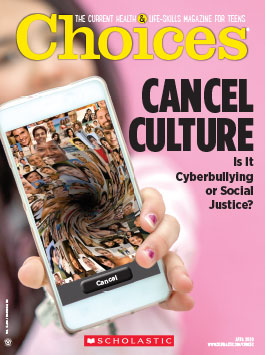 EXPLORE LATEST ISSUE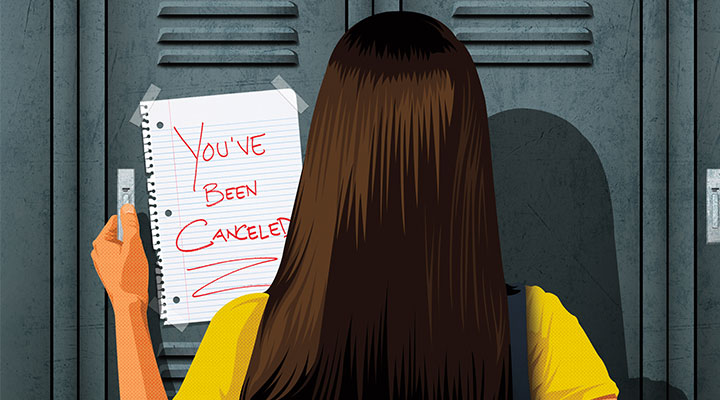 DEBATE, LIFE SKILLSIs It Ever OK to Cancel Someone?In cancel culture, anyone can be canceled. But is that a good thing?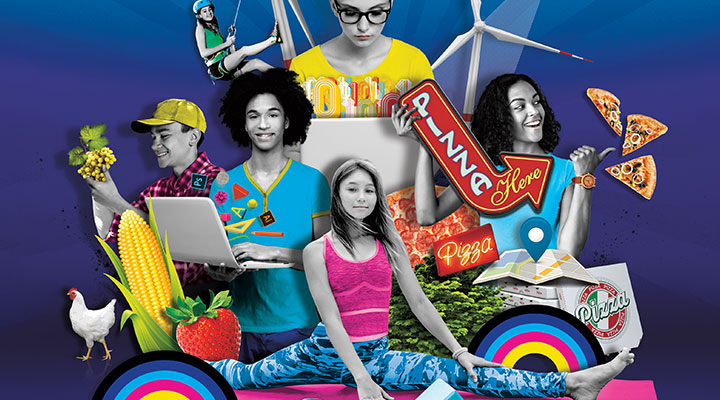 LIFE SKILLSThe Best Jobs for Future YouSix cool careers to consider and how to get started on each one.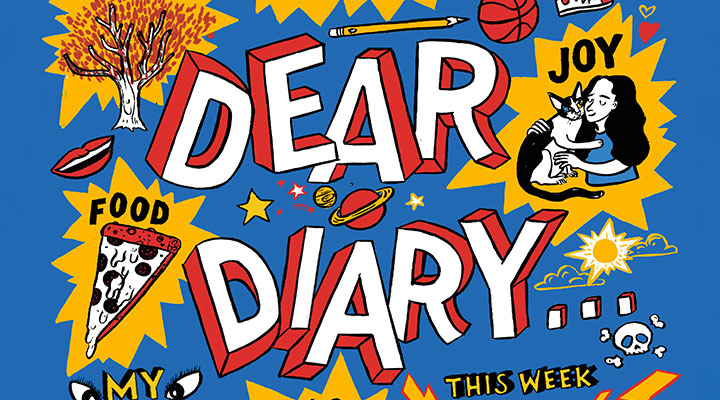 MENTAL HEALTHDear Diary...“Keeping a journal has made me a happier and more confident person!”